ЗапросыНазначение: Для извлечения из базы данных информации по критерию пользователяСоздание простого запросаСоздание Конструктор запросов выбрать таблицыДвойным щелчком выбрать поля, необходимые для запросав условии отбора указать критерий отбора 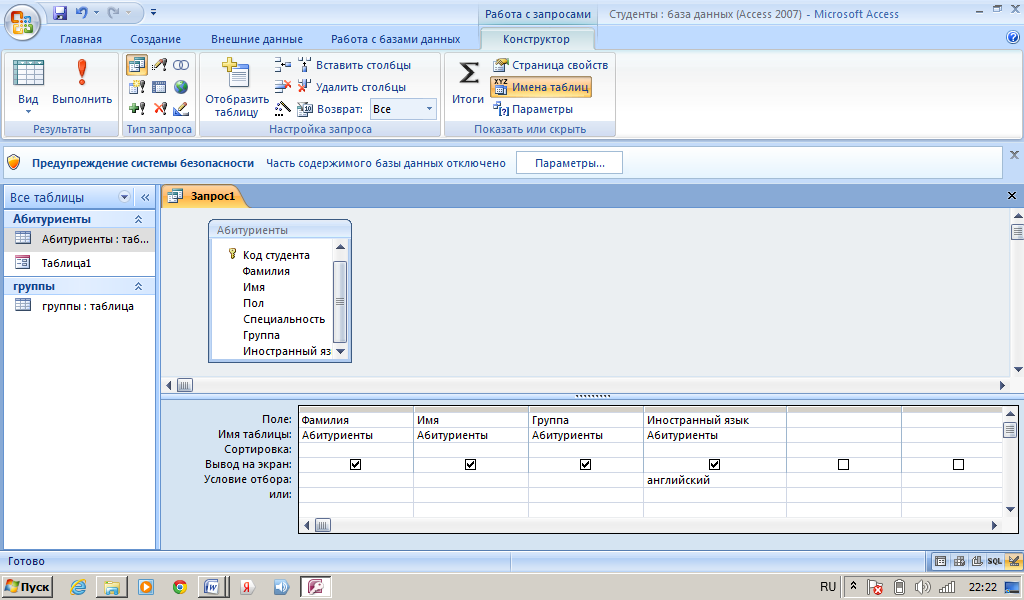 Нажать кнопку «Выполнить». Появится результат запроса в виде таблицыЗакрыть запрос и сохранитьПримеры критериев отбора:>1000 – для чисел (>,<,>=,<=)Полет – как в таблице* - заменяет символы, например: *.05.* - только май, *.*.1998 – только 1998 год, М* - фамилии на МСохраняется только макет запроса. Вся информация в базе данных хранится в таблицах. Каждый раз при открытии запроса информация берется из таблицыЗапрос с параметромВо избежание избыточности (множество однотипных запросов) существует запрос с параметром – когда запрос один, а результатов – несколько. Создание запроса с параметромСоздание Конструктор запросов выбрать таблицыДвойным щелчком выбрать поля, необходимые для запросав условии отбора указать имя поля в квадратных скобках Например, в условии отбора поля «Иностранный язык» напишите имя этого поля в квадратных скобках: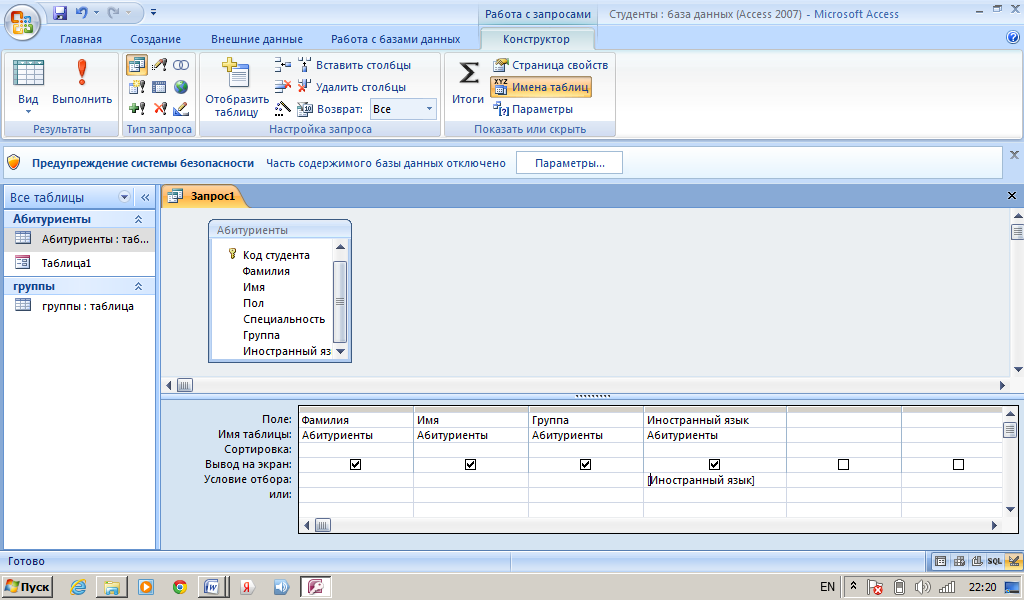 Нажать кнопку «Параметры» и указать имя поля и тип данныхНапример, Иностранный язык – текстовыйзакрыть запрос и указать имя Открыть запрос двойным щелчком – появится окно, в котором можно указать конкретное значение данного поля (английский или немецкий). Таким образом, создается 1 макет запроса, а результатов -несколько